Lancaster Seventh-Day Adventist ChurchA House of Prayer for All People 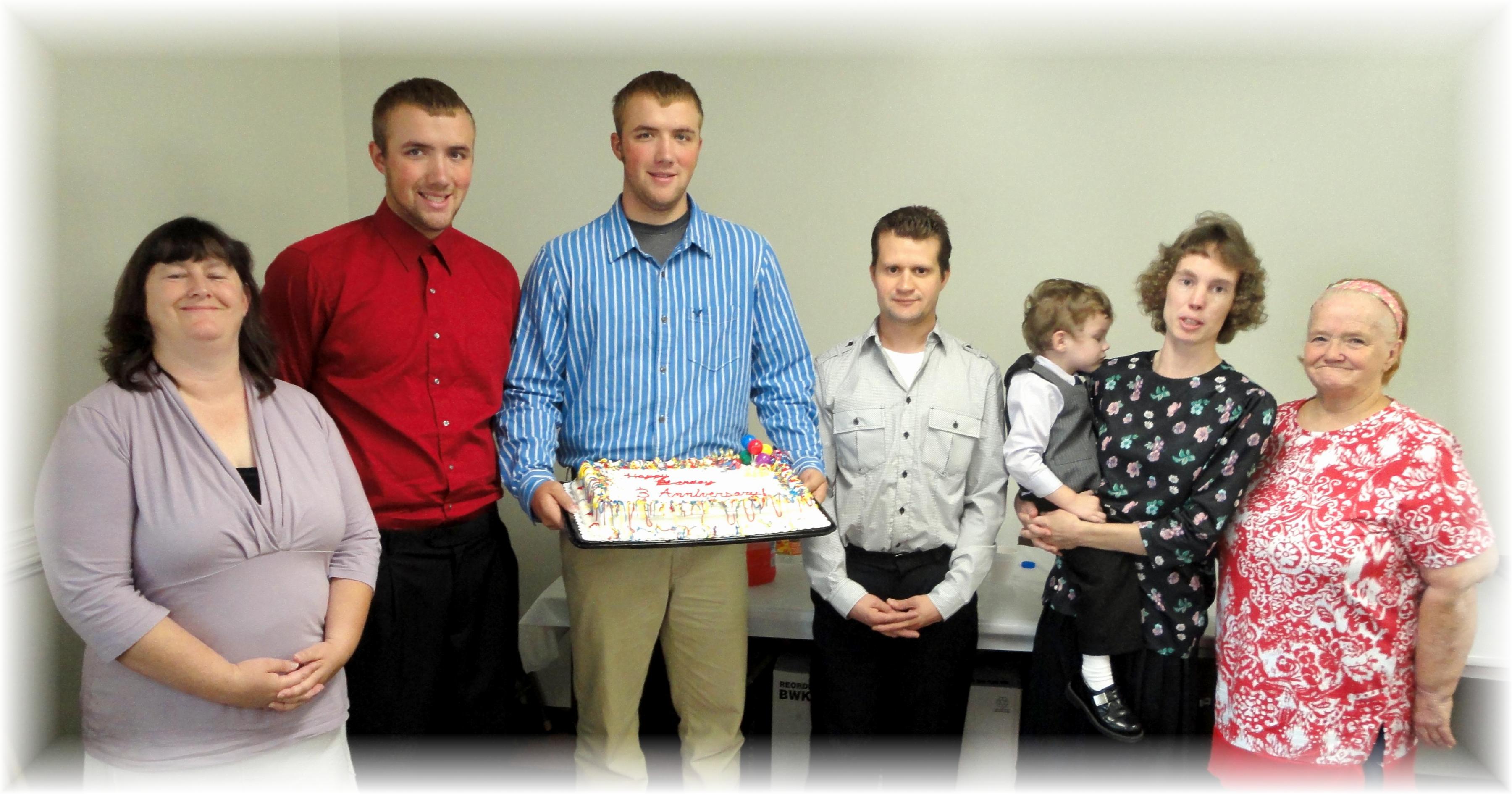  Kim Clarke, Nathan and Ethan Mathias, Allen Cramblit, Connie Duncan, Sandy HooverSeptember Birthdays - 2011